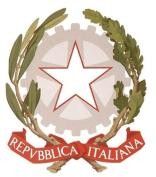 ISTITUTO SUPERIORE DI II GRADO “A. VOLTA”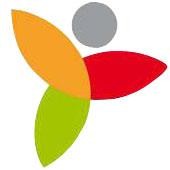 Via Nazario Sauro, 23 – 29015 CASTEL SAN GIOVANNI (Piacenza)Tel. 0523843616 – Fax: 0523843647 – C.F. 80020290336 – C.M. PCIS001003E-mail: pcis001003@istruzione.it – P.E.C.: PCIS001003@PEC.ISTRUZIONE.IT – www.polovolta.edu.itLiceo Scientifico, Linguistico, delle Scienze Umane e delle Scienze Applicate “A.Volta” (Castel San Giovanni) Istituto Tecnico Tecnologico ed Economico “A. Volta” (Borgonovo V.T.)Istituto Professionale Servizi Commerciali “A. Casali” (Castel San Giovanni)AL CDC DELLA CLASSE 	ALL’ALBO AL SITOOGGETTO: CONVOCAZIONE CONSIGLIO DI CLASSE STRAORDINARIOCon la presente, si comunica che il Consiglio di Classe straordinario, alla presenza di tutte le componenti, della classe 	, sez. 	, corso 		, è convocato presso la sede 			, alle ore 	del giorno 	 per trattare il seguente o. d. g. :1. Provvedimento disciplinareCastel San Giovanni, 	Il Dirigente ScolasticoProf.ssa Fumi Raffaella